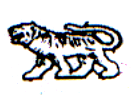 АДМИНИСТРАЦИЯ МИХАЙЛОВСКОГО МУНИЦИПАЛЬНОГО  
РАЙОНА ПРИМОРСКОГО КРАЯП О С Т А Н О В Л Е Н И Е  _______________                                   с. Михайловка                                          № __________О внесении изменений в постановление администрации Михайловского муниципального района от 27 августа 2013 года № 1170-па «О порядке установления лимитов потребления коммунальных услуг организациями и учреждениями, финансируемыми за счет средств бюджета»В  связи с кадровыми изменениями, руководствуясь Уставом Михайловского муниципального района,  администрация Михайловского муниципального районаПОСТАНОВЛЯЕТ:1. Внести изменения  в постановление администрации Михайловского муниципального района от 27 августа 2013 года № 1170-па «О порядке установления лимитов потребления коммунальных услуг организациями и учреждениями, финансируемыми за счет средств бюджета» следующего содержания:1.1. Приложение № 2  к постановлению администрации Михайловского муниципального района от 27 августа 2013 года № 1170-па изложить в новой  редакции: 2. Управлению культуры и внутренней политики (Никитина) обнародовать данное постановление в местах, установленных Уставом  Михайловского муниципального района.	3. Муниципальному казенному учреждению «Управление по организационно-техническому обеспечению деятельности администрации Михайловского муниципального района» (Шевченко) разместить настоящее постановление на официальном сайте администрации района.4. Контроль  за исполнением данного постановления возложить на заместителя главы администрации муниципального района В.Г. Смирнову.И.о главы Михайловского муниципального района –Главы администрации района                                                          В.В. Архипов«Заместитель  главы администрации районаЗаместитель главы администрации районаНачальник отдела муниципального заказа- председатель комиссии- заместитель председателя комиссии- секретарь комиссииНачальник управления экономики администрации района Начальник управления жизнеобеспечения администрации района Главный специалист 1 разряда бюджетного отдела управления финансов- член комиссии- член комиссии- член комиссии